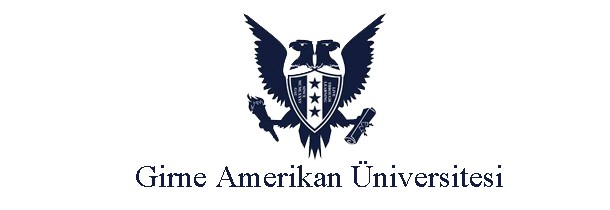 SAĞLIK MESLEK YÜKSEKOKULUTIBBİ DÖKÜMANTASYON VE SEKRETERLİK  BÖLÜMÜ      ZORUNLU STAJI DOSYASIİÇERİK YAZ STAJI DEVAM ÇİZELGESİYAPILMASI GEREKEN ZORUNLU İŞLEMLER ve SAYILARIYAPILAN İŞ FORMUSTAJ DEĞERLENDİRME VE SONUÇ FORMU (Staj yetkilisi tarafından doldurulacak)YAZ STAJI DEVAM ÇİZELGESİNOT: Staj programına devam zorunludur.  Staj kesintisizdir ve bölünemez.  Resmi tatil veya bayram günleri staj süresinden sayılmaz.  Öğrencinin stajına devam edemeyeceğine dair üniversite hastaneleri, devlet hastaneleri ya da sağlık ocaklarından alınmış rapor ile belgelendirilmiş hastalık halleri, hastalık dışında doğal afetler, ailevi veya kabul edilebilir başka nedenlerle, stajına devam edemeyeceğine ilişkin resmi belge sunan ve mazereti staj yürütücüsünün kabul edilen öğrenciler, devam edemedikleri staj sürelerini gün ve saat olarak tamamlamak zorundadırlar.  Aksi halde  öğrenci stajdan başarısız kabul edilir.YAPILMASI GEREKEN ZORUNLU İŞLEMLER *  Yapılan her zorunlu işlem için, stajerler prosedürün detaylı içeriğini anlatan  YAPILAN İŞ FORMUNU doldurulmalı, ve  staj  yetkililerine imzalatmalıdırlar.YAPILAN İŞ FORMU (ihtiyaç olduğu kadar stajyer tarafından çoğaltılmalıdır)K.K.T.C.GİRNE AMERİKAN ÜNİVERSİTESİSAĞLIK MESLEK YÜKSEK OKULUTIBBİ DÖKÜMANTASYON VE SEKRETERLİK BÖLÜMÜ STAJ DEĞERLENDİRME VE SONUÇ FORMUSayın Staj Yürütücüsü;Kurumunuzda ……………….. iş günü staj süresini tamamlayan öğrencinin bilgi, beceri ve stajından yararlanma derecesini ve ilişkileri ile davranışlarının niteliklerini belirleyebilmek için aşağıdaki tabloyu gözlem ve tespitlerinize göre lütfen özenle doldurunuz. Değerlendirme yöntemi: Aşağıdaki tabloda bulunan değerlendirme kriterlerini 0-4 puan arasında değerlendirmeniz rica olunur. Puan Açıklaması:    0: Gözlem Yapılamadı    1: Zayıf       2: Orta   3: İyi              4: Çok İyiStaj Yürütücüsünün Kaşe- İmzası :          Hastane Mührü:            TARİH:NOT: Lütfen bu formu kapalı ve kapağı imzalanmış bir form içinde öğrenciye teslim ediniz.Öğrencinin Adı ve Soyadı:Öğrencinin Okul Numarası: Yaz Stajı Yapılan Kurumun AdıStaj Başlama TarihiStaj Bitiş TarihiİŞ GÜNÜTARİH (Gün/Ay/Yıl)Çalışma Saatleri(geliş saati-çıkış saati)ÖĞRENCİNİN İMZASI YETKİLİNİN İMZASI 123456789101112131415161718192021222324252627282930İşlemin AdıArşivlemeHasta Kayıt İşlemleriHasta Yatış-Taburcu İşlemleriRapor Yazmaİç YazışmaYapılan İş:Sayfa No:Tarih:STAJ YÜRÜTÜCÜSÜNÜN KONTROLU(Kaşe-İmza):STAJ YÜRÜTÜCÜSÜNÜN KONTROLU(Kaşe-İmza):ÖğrencininStaj YerininAdı Soyadı:Adı:Öğrenci No:Yeri:Bölümü / Sınıfı:Servisi:Staj Yürütücüsünün (Staj yerinde stajyer öğrenciden sorumlu yetkili, deneyimli personeli)Staj Yürütücüsünün (Staj yerinde stajyer öğrenciden sorumlu yetkili, deneyimli personeli)Staj Yürütücüsünün (Staj yerinde stajyer öğrenciden sorumlu yetkili, deneyimli personeli)Ünvanı:Ünvanı:Ünvanı:Adı Soyadı:Adı Soyadı:Adı Soyadı:DEĞERLENDİRİLECEK KRİTERLERDEĞERLENDİRME PUANLARIDEĞERLENDİRME PUANLARIDEĞERLENDİRME PUANLARIDEĞERLENDİRME PUANLARIDEĞERLENDİRME PUANLARIÇalışma Saatlerine Uyum01234Tıbbi sekreterlik hizmetleri hakkında genel bilgi01234İş hazırlığı yapma01234Türkçeyi doğru ve etkili konuşma01234Kişilerarası iletişim ve takım içindeki tutum 01234Mesleğe karşı ilgi ve şevk 01234Kılık ve Kıyafet 01234Karşılaştığı problemlerle başedebilme ve çözüm geliştirebilme 01234Çalışma Hızı01234Edindiği teorik bilgileri sentez edip kullanabilme01234Hasta kayıt işlemlerini yapmaICD kodlaması yapma (eğer yapılmışsa)01234Dosya Oluşturma01234Arşiv işlemleri yapma01234Resmi Yazı Yazma01234Sağlık kurumları formlarını düzenleme01234Bilgisayar kullanma01234TOPLAM PUAN